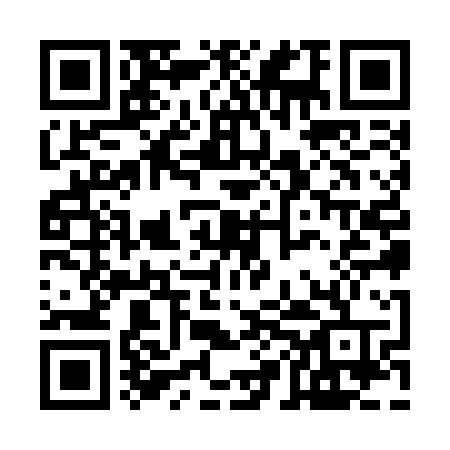 Prayer times for Beaver Dam Heights, Delaware, USAWed 1 May 2024 - Fri 31 May 2024High Latitude Method: Angle Based RulePrayer Calculation Method: Islamic Society of North AmericaAsar Calculation Method: ShafiPrayer times provided by https://www.salahtimes.comDateDayFajrSunriseDhuhrAsrMaghribIsha1Wed4:436:0412:594:487:559:172Thu4:416:0312:594:497:569:183Fri4:406:0212:594:497:579:194Sat4:386:0112:594:497:589:215Sun4:376:0012:594:497:599:226Mon4:355:5912:594:498:009:237Tue4:345:5812:594:508:019:258Wed4:335:5712:594:508:029:269Thu4:315:5612:594:508:039:2710Fri4:305:5512:594:508:039:2811Sat4:295:5412:594:508:049:3012Sun4:275:5312:594:518:059:3113Mon4:265:5212:594:518:069:3214Tue4:255:5112:594:518:079:3315Wed4:245:5012:594:518:089:3516Thu4:225:4912:594:528:099:3617Fri4:215:4812:594:528:109:3718Sat4:205:4712:594:528:119:3819Sun4:195:4712:594:528:119:3920Mon4:185:4612:594:528:129:4121Tue4:175:4512:594:538:139:4222Wed4:165:4512:594:538:149:4323Thu4:155:4412:594:538:159:4424Fri4:145:4312:594:538:169:4525Sat4:135:4312:594:548:169:4626Sun4:125:4212:594:548:179:4727Mon4:115:421:004:548:189:4828Tue4:115:411:004:548:199:4929Wed4:105:411:004:558:199:5030Thu4:095:401:004:558:209:5131Fri4:085:401:004:558:219:52